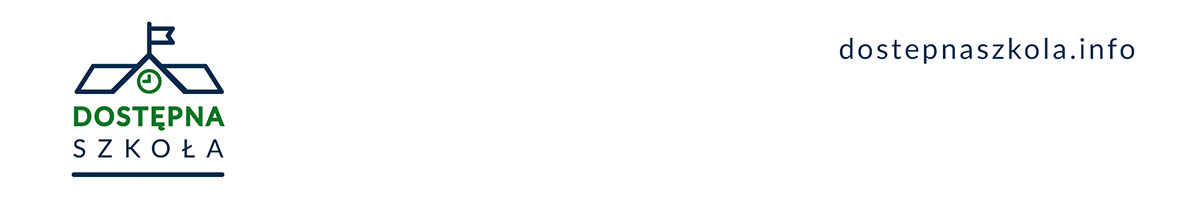 Załącznik nr 1 do SWZO F E R T AW odpowiedzi na ogłoszenie o zamówieniu oferuję wykonanie przedmiotu zamówienia
na następujących warunkach:Uwaga!(*) Należy wypełnić wykropkowane miejsca.Oświadczam, że spełniam wymagania ochrony oraz prawidłowego przetwarzania danych osobowych określone w rozporządzeniu Parlamentu Europejskiego i Rady (UE) 2016/679 z dnia 27 kwietnia 2016r. w sprawie ochrony osób fizycznych w związku z przetwarzaniem danych osobowych i w sprawie swobodnego przepływu takich danych oraz uchylenia dyrektywy 95/46/WE (RODO) oraz w ustawie z dnia 10 maja 2018r. o ochronie danych osobowych (Dz.U. z 2018r., poz. 1000 ze zm.). Jednocześnie oświadczam, że wypełniłem ciążące na mnie obowiązki informacyjne przewidziane w art. 13 i 14 RODO a nadto, że  w przypadku zawarcia i realizacji umowy z zamawiającym, zobowiązuję się do wypełniania związanych z nią obowiązków informacyjnych, przewidzianych w art. 13 i 14 RODO, w imieniu własnym oraz w imieniu zamawiającego.Oświadczamy, że zapoznaliśmy się ze specyfikacją warunków zamówienia, akceptujemy jej postanowienia, nie wnosimy do niej zastrzeżeń i uzyskaliśmy konieczne informacje do przygotowania oferty i zobowiązujemy się do wykonania przedmiotu zamówienia zgodnie z SWZ.Oświadczamy, że wyżej podana cena ryczałtowa obejmuje realizację wszystkich zobowiązań wykonawcy opisanych w specyfikacji warunków zamówienia wraz z załącznikami. Oświadczamy, że Projektowane postanowienia umowy w sprawie zamówienia publicznego zostały przez nas w pełni zaakceptowane i zobowiązujemy się, w przypadku wyboru naszej oferty, do zawarcia umowy na wyżej wymienionych warunkach, w miejscu i terminie wyznaczonym przez zamawiającego.Oświadczamy, że jesteśmy związani niniejszą ofertą na czas wskazany w specyfikacji warunków zamówienia.Powstanie obowiązku podatkowego u zamawiającego.Oświadczam, że (wstawić X we właściwe pole):□ wybór oferty nie będzie prowadzić do powstania u zamawiającego obowiązku podatkowego;□ wybór oferty będzie prowadzić do powstania u zamawiającego obowiązku podatkowego w odniesieniu do następujących towarów/usług: _____________________________________________________________________ _____________________________________________________________________ Wartość towarów/usług powodująca obowiązek podatkowy u zamawiającego to _________________ zł netto**.Stawka podatku od towarów i usług, która zgodnie z wiedzą wykonawcy, będzie miała zastosowanie to ________________**		
** dotyczy wykonawców, których oferty będą generować obowiązek doliczania wartości podatku VAT
do wartości netto oferty, tj. w przypadku:wewnątrzwspólnotowego nabycia towarów,importu usług lub importu towarów, z którymi wiąże się obowiązek doliczenia przez zamawiającego przy porównywaniu cen ofertowych podatku VAT.Oświadczam, że niewypełnienie oferty w zakresie pkt 10 oznacza, że jej złożenie
nie prowadzi do powstania obowiązku podatkowego po stronie zamawiającego.Załącznik nr 2 do SWZ(Uwaga !  Oświadczenie należy złożyć wraz z ofertą)OŚWIADCZENIE O NIEPODLEGANIU WYKLUCZENIU, SPEŁNIANIU WARUNKÓW
UDZIAŁU W POSTĘPOWANIUPrzystępując do udziału w postępowaniu o udzielenie zamówienia publicznego, w trybie podstawowym na podstawie art. 275 pkt 1 ustawy z dnia 11 września 2019 r. - Prawo zamówień publicznych, pod nazwą: Zapewnienie dostępności obiektu Szkoły Podstawowej Nr 85 przy ul. Stolema w Gdańsku dla osób niepełnosprawnych w ramach projektu „Dostępna Szkoła”Oświadczam, że nie podlegam wykluczeniu, spełniam warunki udziału w postępowaniu, w zakresie wskazanym przez zamawiającego.Załącznik nr 3 do SWZ(Uwaga !  Oświadczenie należy złożyć wraz z ofertą)(Uwaga !  Dotyczy wykonawców wspólnie ubiegających się o udzielenie zamówienia)OŚWIADCZENIEPrzystępując do udziału w postępowaniu o udzielenie zamówienia publicznego, w trybie podstawowym na podstawie art. 275 pkt 1 ustawy z dnia 11 września 2019 r. - Prawo zamówień publicznych, pod nazwą: Zapewnienie dostępności obiektu Szkoły Podstawowej Nr 85 przy ul. Stolema w Gdańsku dla osób niepełnosprawnych w ramach projektu „Dostępna Szkoła”Oświadczam, że następujące roboty budowlane, dostawy lub usługi: ……………………………………… ………………………………………………………………………………………………………………………………………………….……………………………………………………………………………………………………………………………………………………………………………………………………………………………………………………………………..…………………………. wykona wykonawca: ……………………………………………………..…………………………………………………..Oświadczam, że następujące roboty budowlane, dostawy lub usługi: ……………………………………… ………………………………………………………………………………………………………………………………………………….……………………………………………………………………………………………………………………………………………………………………………………………………………………………………………………………………..…………………………. wykona wykonawca: ……………………………………………………..…………………………………………………..Oświadczam, że następujące roboty budowlane, dostawy lub usługi: ……………………………………… ………………………………………………………………………………………………………………………………………………….……………………………………………………………………………………………………………………………………………………………………………………………………………………………………………………………………..…………………………. wykona wykonawca: ……………………………………………………..…………………………………………………..…Załącznik nr 4 do SWZ(Uwaga !  Zobowiązanie należy złożyć wraz z ofertą)ZOBOWIĄZANIE PODMIOTU DO ODDANIA DO DYSPOZYCJI WYKONAWCY
NIEZBĘDNYCH ZASOBÓW NA POTRZEBY WYKONANIA ZAMÓWIENIAUwaga!Zamiast niniejszego formularza można przedstawić inne dokumenty, w szczególności:Zobowiązanie podmiotu, o którym mowa w art. 118 ust. 3 ustawy z dnia 11 września 2019 r. - Prawo zamówień publicznych.Dokumenty które określają w szczególności:zakres dostępnych wykonawcy zasobów podmiotu udostępniającego zasoby; sposób i okres udostępnienia wykonawcy i wykorzystania przez niego zasobów podmiotu udostępniającego te zasoby przy wykonywaniu zamówienia; czy i w jakim zakresie podmiot udostępniający zasoby, na zdolnościach którego wykonawca polega w odniesieniu do warunków udziału w postępowaniu dotyczących wykształcenia, kwalifikacji zawodowych lub doświadczenia, zrealizuje roboty budowlane lub usługi, których wskazane zdolności dotyczą.Ja:…………………………………………………………………………….…………………….……………………………………………………(Imię i nazwisko osoby upoważnionej do reprezentowania podmiotu, stanowisko – właściciel, prezes zarządu, członek zarządu, prokurent, upełnomocniony reprezentant, itp.)Działając w imieniu i na rzecz:……………………………………………………..…………………………………………………………………………………………………(nazwa podmiotu, NIP)Zobowiązuję się do oddania nw. zasobów na potrzeby wykonania zamówienia:…………………………………………………………………………………………………………………………………………(określenie zasobu – zdolność techniczna lub zawodowa)do dyspozycji wykonawcy:…………………………………………………………………………..……………………………………………………………………………(nazwa wykonawcy, NIP)w trakcie wykonywania zamówienia:Zapewnienie dostępności obiektu Szkoły Podstawowej Nr 85 przy ul. Stolema w Gdańsku dla osób niepełnosprawnych w ramach projektu „Dostępna Szkoła”(nazwa zamówienia)Oświadczam, iż: Udostępniam wykonawcy ww. zasoby, w następującym zakresie:…………………………………………………………………………………….…………………………………………………………………………………………………………………………………………………….………………………………………………………………………………………………………………………………………….…………………………………………………………Sposób udostępnienia wykonawcy i wykorzystania przez niego zasobów podmiotu udostępniającego te zasoby przy wykonywaniu zamówienia:……………………………………………………………………………………………………………………………………………………………………………………………………………………………………………………………………………………………….……………………………………………………………………………………….………………………………………………………Okres udostępnienia wykonawcy i wykorzystania przez niego zasobów podmiotu udostępniającego te zasoby przy wykonywaniu zamówienia:……………………………………………………………………………….…………………………………………………………………………………………………………………………………………………….………………………………………………………………………………………………………………………………………………….………………………………………………………Zakres mojego udziału przy wykonywaniu zamówienia publicznego będzie następujący:……………………………………………………………………………….…………………………………………………………………………………………………………………………………………………….………………………………………………………………………………………………………………………………………………….………………………………………………………Czy podmiot udostępniający zasoby, na zdolnościach którego wykonawca polega
w odniesieniu do warunków udziału w postępowaniu dotyczących wykształcenia, kwalifikacji zawodowych lub doświadczenia, zrealizuje roboty budowlane lub usługi, których wskazane zdolności dotyczą: ………….. (Tak/Nie).Załącznik nr 5 do SWZWYKAZ ROBÓT BUDOWLANYCH(*) niepotrzebne skreślićW załączeniu dowody określające czy roboty budowlane wskazane w wykazie zostały wykonane należycie, przy czym dowodami, o których mowa, są referencje bądź inne dokumenty sporządzone przez podmiot, na rzecz którego roboty budowlane zostały wykonane, a jeżeli wykonawca z przyczyn niezależnych od niego nie jest w stanie uzyskać tych dokumentów – inne odpowiednie dokumenty.Załącznik nr 6 do SWZWYKAZ OSÓB,
SKIEROWANYCH PRZEZ WYKONAWCĘ DO REALIZACJI ZAMÓWIENIA PUBLICZNEGONazwa (firma) i adres wykonawcy(wykonawców wspólnie ubiegających się
o udzielenie zamówienia)……………………………………………………………………………………..*NIP wykonawcy(wykonawców wspólnie ubiegających się
o udzielenie zamówienia)……………………………………………………………………………………..*Numer telefonu wykonawcy……………………………………………………………………………………..*Adres poczty elektronicznej wykonawcy……………………………………………………………………………………..*W przypadku wniesienia wadium w formie gwarancji lub poręczenia adres poczty elektronicznej gwaranta lub poręczyciela, na który zamawiający złoży oświadczenie o zwolnieniu wadium……………………………………………………………………………………..*Wykonawca zgodnie z ustawą z dnia
06 marca 2018 r. prawo przedsiębiorców jest:              mikroprzedsiębiorcą*              małym przedsiębiorcą*              średnim przedsiębiorcą*              pozostali przedsiębiorcy*Przedmiot zamówieniaZapewnienie dostępności obiektu Szkoły Podstawowej Nr 85 przy ul. Stolema w Gdańsku dla osób niepełnosprawnych w ramach projektu „Dostępna Szkoła”1Cena ofertowa ogółem………………………………………………..………………………* zł brutto2Termin wykonania zamówieniaZgodnie z SWZ3Minimalny okres gwarancji jakości36 miesięcy od dnia wystawienia Świadectwa Przejęcia Przedmiotu Umowy4Przedłużenie minimalnego okresu gwarancji jakości  o………* miesięcyUwaga !   Wymagany kwalifikowany podpis elektroniczny lub podpis zaufany lub podpis osobistyNazwa (firma) i adres
wykonawcyUwaga !   Wymagany kwalifikowany podpis elektroniczny lub podpis zaufany lub podpis osobistyNazwa (firma) i adres wykonawcy(wykonawców wspólnie ubiegających się
o udzielenie zamówienia)Uwaga !   Wymagany kwalifikowany podpis elektroniczny lub podpis zaufany lub podpis osobistyUwaga !   Wymagany kwalifikowany podpis elektroniczny lub podpis zaufany lub podpis osobistyLp.Rodzaj robót(wykonany zakres rzeczowy)Czy zamówienie obejmowało swoim zakresem roboty budowlane w ramach budynku lub przy jego budowie lub przebudowie ?Wartość zamówienia brutto w złData wykonania(zakończenia)MiejscewykonaniaPodmiot, na rzecz którego robota została wykonana1TAK/NIE*2TAK/NIE*…TAK/NIE*Nazwa (firma) i adres wykonawcy(wykonawców wspólnie ubiegających się
o udzielenie zamówienia)Uwaga !   Wymagany kwalifikowany podpis elektroniczny lub podpis zaufany lub podpis osobistyLp.Imię i nazwiskoZakres wykonywanych czynnościUprawnieniaInformacja o podstawie do dysponowania osobą1.Kierownik budowyUprawnienia budowlane do kierowania robotami budowlanymi w specjalności konstrukcyjno-budowlanejSamodzielnie/osoba zostanie udostępnionaprzez inny podmiot*(*) niepotrzebne skreślić2.Kierownik robótUprawnienia budowlane do kierowania robotami budowlanymi w specjalności instalacyjnej w zakresie sieci, instalacji i urządzeń cieplnych, wentylacyjnych, gazowych, wodociągowych
i kanalizacyjnychSamodzielnie/osoba zostanie udostępnionaprzez inny podmiot*(*) niepotrzebne skreślić3.Kierownik robótUprawnienia budowlane do kierowania robotami budowlanymi w specjalności instalacyjnej w zakresie sieci, instalacji i urządzeń elektrycznych i elektroenergetycznychSamodzielnie/osoba zostanie udostępnionaprzez inny podmiot*(*) niepotrzebne skreślićNazwa (firma) i adres wykonawcy(wykonawców wspólnie ubiegających się
o udzielenie zamówienia)Uwaga !   Wymagany kwalifikowany podpis elektroniczny lub podpis zaufany lub podpis osobisty